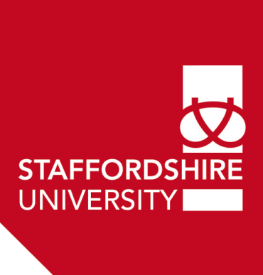 Periodic ReviewInitial Comments FormPlease provide your initial comments on the documentation provided for the Periodic Review listed below based on the reflection provided in the SED and the supporting documentation.IntroductionPlease note your initial thoughts on the Department’s introductory comments and their vision and strategy for development.  Are these clear?Type text in box – Box will expand Curriculum Development Please note your initial thoughts on the Department’s approach to curriculum development and how this is informed by the Academic Strategy (see attached or link) and external drivers.   Type text in box – Box will expand Learning and Teaching Please note your initial thoughts on the Department’s learning and teaching strategy and their evaluation of its effectiveness. Type text in box – Box will expand Assessment Please note your initial thoughts on the Department’s approach to assessment and how it ensures that students are provided with the opportunity to achieve the learning outcomes for their courses.Type text in box – Box will expand Departmental PerformancePlease note your initial thoughts on the Department’s performance (based on the dashboard information).Type text in box – Box will expand Student Support and Guidance Please note your initial thoughts on the Department’s mechanisms for monitoring and supporting the progress of students (including those from diverse backgrounds).Type text in box – Box will expand to accommodate text (Up to 500 words)Learning ResourcesPlease note your initial thoughts on the learning resources including both staff and physical resources (as described by the team in the SED).Type text in box – Box will expand Maintenance of Standards and Enhancement of QualityPlease note your initial thoughts on the measures taken by the Department to maintain and enhance the quality and standards of their provision.Type text in box – Box will expand Summary of Good Practice and Future ActionsPlease note your initial thoughts on the key strengths and the key areas for future focus and action as described by the team in the SED.Type text in box – Box will expand Please return this form to: academicquality@staffs.ac.uk three weeks in advance of the meeting.Department being Reviewed:Date of Review:Name of Panel Member: